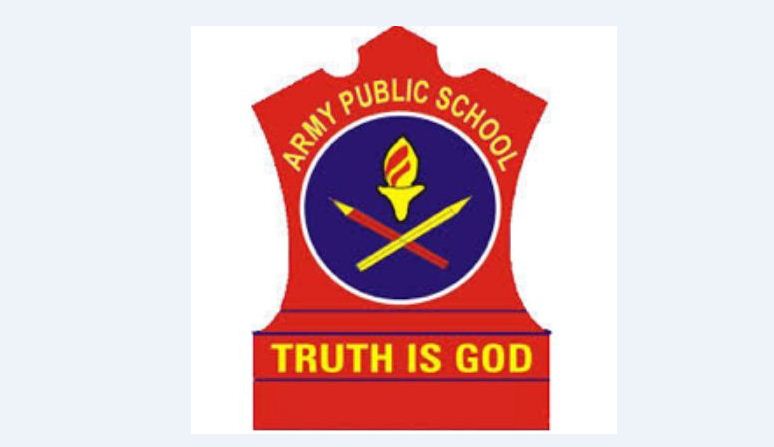 आर्मी पब्लिक स्कूल, हिसारकक्षा –दसवींविषय – हिंदी                                                     कबीर की साखियाँ   (कार्य- प्रपत्र) प्रश्न 1.  कबीर की उद्धत  सखियों की भाषा की विशेषता स्पष्ट कीजिए |प्रश्न 2. मृग और कस्तूरी के उदाहरण  से कवि क्या सिद्ध करना चाहते है ?प्रश्न 3. संसार वासी क्यों सुखी है और कबीर जी क्यों दुखी है ?प्रश्न 4. कबीर दास जी का घर जलाने से क्या आशय है ?प्रश्न 5. कबीर के दोहों को साखी क्यों कहा जाता है ? ज्ञात कीजिए प्रश्न 6. निंदक  नेड़ा में कौन सा अलंकार है  ?प्रश्न 7. हमें कैसी वाणी बोलनी चाहिए ?प्रश्न 8. पंडित कौन है ?प्रश्न 9.राम वियोगियों की क्या दशा होती है ?प्रश्न 10. पढ़ि-पढ़ि  में कौन सा अलंकार है ?